HUDSON TAYLOR UNIVERSITYDOCTOR OF PHILOSOPHY PROGRAM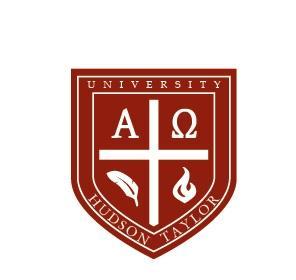 PHD IN INTERCULTURAL STUDIES2018HUDSON TAYLOR UNIVERSITYMISSION STATEMENTHudson Taylor University shall strive to glorify and love God in all its endeavors. As a biblical higher education institution, it shall educate its students to serve Christ and fellow humankind in furtherance of His Kingdom. It shall equip those called to His service with the most relevant, culturally diverse, and up-to-date scholarship in biblical and mission studies. Hudson Taylor University shall foster the development of leaders who will bring the Gospel to the far corners of the world.INSTITUTIONAL GOALSHudson Taylor University seeks:1. To foster development of Christian leaders who will deliver the Gospel of Christ throughout the world as ministers and missionaries.2. To provide a high quality, Christ-centered learning experience led by a dedicated, talented faculty, and enhanced by a culturally diverse student body.3. To network, partner with and engage churches, citizens and institutions which are local or global to cooperate in the building of His Kingdom.4. To become a model for an efficiently managed and financially ethical Christ-centered University where students grow to love and serve God, fellow men and women in furtherance of His Kingdom.DOCTOR OF PHILOSOPHY IN INTERCULTURAL STUDIESPURPOSE The Doctor of Philosophy in Intercultural Studies (PHDIS) program develops the professional leadership skills necessary for leadership in a wide variety of transnational, intercultural, and educational ministries. Focus is upon deepening our understanding and research of human diversity, current contextual realities, and culture change in ways that inform redemptive, gospel-centered ministry for the glory of God.OBJECTIVES Upon successfully completing this degree program, students willDemonstrate skill in appropriate research methods and theories in the field of Intercultural Studies.Possess a comprehensive interdisciplinary knowledge of the area of study, including applicable practical skills.Produce a research dissertation appropriate to the level of a PhD degree. ADMISSION CRITERIA1) Degrees and Transcripts: Applicants mustHold a Bachelor’s degree.Hold a Master’s degree (MAIS, MDiv, or ThM) from an accredited university or seminary.Submit official transcript(s) from all previous degree-awarding institutions, submitted in English or in a notarized translation.Present evidence of a 3.3 GPA at the Master’s level.2) Recommendations: Applicants must submit two letters of recommendation: one from a colleague and one from an academic advisor.3) Field Experience:It is preferred that applicants must have at least two years of intercultural or ministerial work experience.4) Students whose native language is not English must present a TOEFL iBT minimum score of 80.5) Academic Purpose Statement: Applicants must submit approximately an eight-page statement including specific goals in pursuing a PhD degree prospective research topics and areas of interest.6) Leveling Evaluation:Applicants who sufficiently do not meet requirements above may be admitted on condition of completion of leveling work prior to or during matriculation in the program. GRADUATION REQUIREMENTS The PHDIS requires 57 credit hours of study: 12 courses (36 credits), Language Exam (Pass/Fail), Comprehensive Exams (6 credits), Dissertation Proposal (6 credits), Dissertation Writing (9 Credits). The program is designed to be completed within five to seven years’ study. Petitions for extension beyond seven years of study will be considered on a case-by-case basis. Students must maintain a minimum cumulative GPA of 3.3 on a 4.0-point scale. Students must be continuously enrolled at every semester until graduation. Approved leaves of absence are the only exception to this requirement. Students who fail to register in any given semester without an approved leave of absence will be dropped from the doctoral program. TUITION AND FEES1) Tuition 57 credits ($600/ credit hour) = $34,200.002) Fees Application Fee - $100.00 (one-time)Student Services Fee - $100.00 (per semester)Continuation Fee - $500.00 ($1000.00 for F-1 visa status students) per semester 			after the semester in which the student is enrolled in 			Dissertation WritingGraduation Fee - $1,000.00(one-time) Total = $1,700.00Grand Total = $35,900.00TIME FRAMEPROGRAM DESIGNThe DHDIS degree is offered in two formats: a semester program and an intensive program:1) Semester ProgramThis program is a residential program which offers a sixteen-week course of study: one day per week during the regular semester. International students who want to maintain student visa status are required to take this program. 2) Intensive (or Cohort-based) Program This program is non-residential program which is a three-week-long session in February and August each year, chiefly at the Atlanta campus, but also in various locations across the country and in selected locations outside the United States. Each session of the Intensive Program will cover 2 or 3 courses and provide full credit for those courses to attending students. PROGRAM COURSES AND CURRICULUMThe program is designed to be completed from five to ten years’ study. Petitions for extension beyond seven years of study will be considered on a case-by-case basis. Part-time students will need considerably longer to complete the program. A full-time student takes a minimum of 9 hours per semester. The program operates on a year-round basis, with full-load enrollment available in fall, spring and summer semesters. Program courses are available in a variety of term-length and modular formats, making study accessible to students who do not relocate to Atlanta. For graduation, students must earn a total of 57 credits: 12 course works (36 credits), Language Exam (Pass or Failure), Comprehensive Exams (6 credits), Dissertation Proposal (6 credits), Dissertation Writing (9 Credits). Core Courses (6 courses/ 18 credits)		  		Credit Hours ICS711   Theology of Mission						3ICS712   History of Christian Mission					3ICS713   Transnational Mission and Technology	 		3ICS714   Intercultural Communication 				3ICS715   Christian Mission and Anthropology				3ICS716   Research Design						3									Elective Courses (6 courses/ 18 credits)			Credit Hours 6 Courses							18Comprehensive Exams (6 credits)			          	Credit Hours ICS770 Comprehensive Exams				6Dissertation Proposal (6 credits)				Credit Hours ICS771 Dissertation Proposal					6Dissertation Writing (9 credits)					Credit Hours 	ICS772 Dissertation Writing					9Total Credits	57SUGGESTED COURSE SEQUENCEFirst Semester ICS711   Theology of Mission						3 ICS712   History of Christian Mission					3 One elective								3 Second SemesterICS713   Transnational Mission and Technology			3 ICS714   Intercultural Communication 				3One elective								3 Third Semester ICS715   Christian Mission and Anthropology				3ICS716   Research Design						3One elective								3Fourth Semester Three electives							9Fifth Semester ICS770 Comprehensive Exams					6Sixth SemesterICS771 Dissertation Proposal						6Seventh SemesterICS772 Dissertation Writing 						9I. COURSE DESCRIPTIONSICS711 Theology of Mission (3 Credits) This course is designed as a holistic observation of God’s redemptive purpose for mankind, from sin throughout the OT and NT, and on to the final fulfillment of God's redemptive plan through Jesus Christ, and His obedience in the crucifixion. Through systematically examining the teachings of the Bible on mission, this course leads students through the theology of mission, and opens the eyes of students to their part in the fulfillment of the unfinished task before us.ICS712 History of Christian Mission (3 Credits) This course is an overview of the history of Christian mission from the early church to the present. It concerns the Christian religion, Christendom, and the church. Students will investigate the socio-historical and cultural mechanisms that engender theological ideas, statements, and systems. The course will focus on the historical development through the missional perspective. ICS713 Transnational Mission and Technology (3 Credits)This course focuses on how Christians can utilize technology -- such as computers, social media, internet, etc. -- as powerful tools in the transnational environment of modern mission fields. It explores the feasibility of using technology for sharing the Gospel of Christ and building the kingdom of God. ICS714 Intercultural Communication (3 Credits)This course is about the sending and receiving of messages across languages and cultures. It explores the wide range of communication processes and problems that exist within any society or social context made up of people from diverse religious, social, ethnic, and educational backgrounds. ICS715 Christian Mission and Anthropology (3 Credits) This course is a study of cultural anthropology from a Christian perspective. It focuses on the study of description, interpretation, and analysis of similarities and differences in human cultures (race, primitive religions, etc.). Students will learn cultural anthropology as a tool in developing a missionary strategy.  ICS716 Research Design (3 Credits) This course examines the guiding principles of dissertation writing in practical exercises with topics that students want to research. It is a total guide, from research methods, analysis of data and interpretation of samples and completion of dissertation research. The design of the course is a blueprint for dissertations.ICS717 Biblical Principles for Transforming the Church (3 Credits)This course focuses on the study of interpretation, analysis and prescriptions of the church for mission, and on the restoration of the biblical church according to the Gospel of Jesus.     ICS718 Systemic Theology for Mission (3 Credits)This course is an introduction to the contents, methods, and resources of Christian theology. Attention will be given to the understanding of traditional and contemporary formation of Christian doctrines of God, Christ, and the Holy Spirit and to the understanding of Churches with a view to the clearest possible understanding of the Christian faith.    ICS719 Biblical Mission and Strategies (3 Credits)This course focuses on God’s mission in the strategic view of the redemption of fallen men. The entire Bible, particularly the Pauline epistles, give rich strategic views in terms of vision statements, dedication, resource management – human and financial – as well as leadership performances that every cross-cultural work must bear in mind.      	ICS720 Theology of Diaspora Studies (3 Credits)This course explores an academic field established in the late twentieth century to study dispersed ethnic populations, which are often termed diaspora peoples. The usage of the term diaspora carries the connotation of God’s covenants – God’s judgment and salvation and mission; in the lens of interdisciplinary perspectives, including global movement and forced resettlement due to expulsion, coercion, slavery, racism, or war, especially nationalist conflicts.ICS721 Hermeneutics in Cultural Issues (3 Credits) This course surveys the development of methodologies for interpretation of cultural issues in given cultural settings for maximum understanding of their meaning and relevance to the context. Contextualization theory will be explored for the sake of clarity of Biblical contents through cultural filters.  ICS722 Methodology of Ministry in Postmodern Thought (3 Credits) This course is designed to explore effective ministerial methods in a postmodern world. Contemporary society denies the absolute truth that Christianity espouses. Christian leaders need a discreet approach to ministry in a secular and humanistic postmodern society. In this course, students will lean creative ways of ministering while identifying Christian doctrine based on Biblical teaching. ICS723 Indigenous Church Planting and Growth (3 Credits) This course focuses on how and why we must plant indigenous churches that are self-governing, self-supporting and self-propagating. To truly fulfill the Great Commission, new churches must be planted in every group of people throughout the world. To plant churches in these diverse cultural settings, we must understand multiple issues that are unique to cross-cultural settings and then use appropriate strategies to cause those churches to grow, flourish, and reproduce. ICS724 Intercultural Leadership (3 Credits) This course investigates the interrelationship of intercultural leadership and followership, i.e., how leaders lead followers, how followers follow leaders, and the interconnection between the two. In that each social setting places, specific demands, constraints, and requirements of legality and procedure upon leaders and followers, several theoretical and experiential tools from the Bible, social sciences and political anthropology are provided to illuminate contextual variations. ICS725 Education in Cultural Context (3 Credits)This course is concerned with exploring Christian education, particularly the meaning and function of inclusive education in the intercultural context of a world characterized by social, economic and political change. Christian education in cultural context is concerned with issues of equity, social justice and participation ICS726 Cross-Cultural Counseling (3 Credits) This course examines the relationship between culture and empathy in cross-cultural counseling. It explores the ability to communicate and demonstrate empathic understanding that is crucial for effective counseling among ethnically and culturally diverse populations. In the course, students will discover their own ethnicity and how it influences their interactions with other cultural groups.  ICS727 Culture and Transformation (3 Credits)This course examines culture change that emphasizes the influence of cultural capital on individual and community behavior. “Cultural capital” refers to non-financial assets that promote social mobility beyond economic means. This course also examines the social and cultural capital determinants of decision making and the dynamics in which these interact with other factors like the availability of information or the financial incentives facing individuals to drive behavior. ICS728 World Mission and Church (3 Credits) This course reviews the Biblical mandate of the World Mission, and provides strategic models for effective fulfillment of the Great Commission. The course attempts to find strategic models in Biblical texts: The Acts of the Apostles and the Pauline corpus. ICS729 Trends of World Missions (3 Credits) This course presents the big picture of what God is doing around the world, and offers a new strategy and method of missionary work for our radically changing world. The course examines the historical issues of missions, paradigm shifts, people groups, and emerging forces of missions on different continents.  ICS730 Christian Mission and Social Transformation (3 Credits) This course is an overview of the perspective of evangelical missiology in the contemporary church. Its basic intension is not so much to provide practical training for missionary participation in the contemporary mission field; but rather to enable pastors, giving them a theological frame of reference to make choices and decide when they should become involved in missionary service, especially in relation to social transformation. ICS731 Business as a Mission (3 Credits) Covers mission enterprise as a task of laity in the Biblical sense. Business can be utilized as a means of mission outreach to the world. The course will provide tools for and examples of the Business as a Mission (BAM) principle which is a popular strategy of mission enterprise.ICS732 Studies on Ecumenical Involvement in Mission (3 Credits) An introductory course on the mission of the church with attention to historical developments, its socio-cultural context, methodological implementation, identification of current issues confronting the church in mission, and the growth of ecumenism based on the Bible.  ICS733 Mission and Biblical Worldview (3 Credits) This course studies the biblical basis of missions and its principles and examines God’s purpose in missions in the life of the local church and the students, and a panorama of the history of missions. Through this study, the students will understand and develop their biblical world perspectives and their lifestyles, including examination of major worldviews. ICS734 Historical-Theological Seminar (3 Credits)This course focuses on discussion of deep development of the historical-theological concentration. This seminar is designed for students who concentrate on historical -theological studies. It also aims to provide students with specific knowledge and research related to interests and studies of the students’ concentration.   ICS735 Global Contextual Studies Seminar (3 Credits)This course is to focus on discussions of deep development of global contextual studies. This seminar is designed for students who concentrate on global contextual studies. It aims to provide students with specific knowledge and research related to the interests and studies of the students’ concentrations.   ICS736 Ministerial Development & Leadership Studies Seminars (3 Credits)This course focuses on discussions of the deep development of Ministerial Development & Leadership Studies. It aims to provide students with specific knowledge and research which is related to interests and studies of the students’ concentration.   ICS737 Postmodern Issues for Mission (3 Credits)This course deal with postmodern challenges to Christianity, in which postmodernism is characterized by the mandates of postmodern ideology: “openness” (without the restraint of reason) and “tolerance” that rejects all moral absolutes. Moreover, postmodernism is gaining a clear and growing following in popular culture. Christians today face unique challenges as we seek to communicate the gospel in a compelling way. ICS738 Christian Encounters with Other Religions (3 Credits) This course is designed for a study of the religious perspective in human experience, and their bearing on the advocacy of the acceptance or rejection of the Gospel. It examines methods of confronting different religions for Christian evangelism in relation to religious beliefs and practices.ICS770 Comprehensive Exams (6 Credits)				Comprehensive exams require mastery of the field. They are composed of multiple questions covering the five foundational courses in the Intercultural Studies program.ICS771 Dissertation Proposal (6 Credits)				This course is designed to prepare students for dissertation proposals under a dissertation advisor’s guidance. ICS772 Dissertation Writing (9 Credits)                     This course provides the opportunity for dissertation research & writing. During these 9 credits, students will stay in contact with their faculty mentors and receive their guidance.J. FACULTYFull-time Lee, Kwang Soon (Director, Doctor of Intercultural Studies Program)PhD, Intercultural Studies, Fuller Theological SeminaryMA, Missiology, Reformed Theological SeminaryMDiv, Fuller Theological SeminaryO O OO O OBrewer, DavidPhD, Philosophy & Theology, Fuller Theological SeminaryChoi, Byong Kie PhD, New Testament, Drew UniversityJang, Suk Min PhD (abd), Ethics, Chicago Theological SeminaryJo, Yong SooPhD, Systematic Theology, Southern Baptist Theological SeminaryLee, HowooPhD, Historical Theology, Westminster Theological Seminary Part-time O O OJung, Chaneung PhD, Intercultural Studies, Asbury Theological SeminaryLee, Hye JinPhD (abd), Christian History, Boston UniversityYu, ChristyDCE, Christian Education, Faith Theological Seminary and Christian College STEPSREQUIREMENTSTIME FRAMEEVIDENCE FOR CERTIFICATION1Coursework(36 credits)First four semestersFour semesters of course work 2Language ExamAny time before the Comprehensive ExamStudents must pass language exam3Comprehensive Exams(6 credits)At the fifth semester if the language exam is passedComprehensive exams given by the PhD Program Committee4Dissertation Proposal(6 credits)At the sixth semester if the comprehensive exam is passedDissertation advisor appointed by the PhD Program Committee guides the proposal5Dissertation Writing (9 credits)At the seventh semester if  the proposal is acceptedDissertation advisor guides the dissertation writingFinal Dissertation will be evaluated by an external reader and the PhD Program Committee6Oral DissertationDefenseFebruary every yearFaculty and students will be invited for the oral defense of the dissertation7Conferral of DegreeMay graduation every year